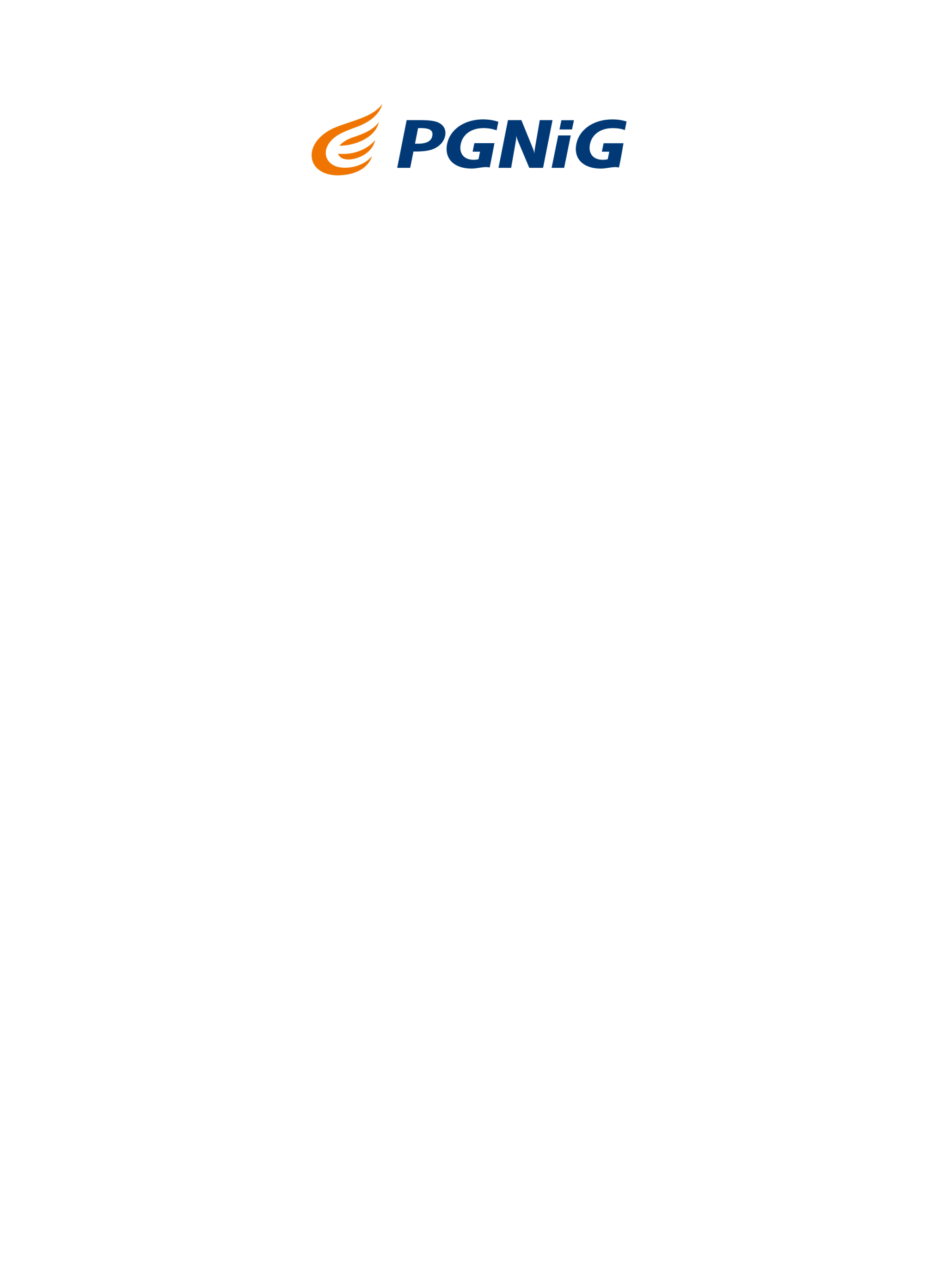 Regulamin Postępowania wersja edytowalnana „Zakup Multifunkcyjnych wyświetlaczy do Biur Obsługi Klientów PGNiG Obrót Detaliczny sp. z o.o.” NP/OD/18/1483/OD/HRA [Załącznik nr 2 do Regulaminu Postępowania]FORMULARZ OFERTOWYPGNiG Obrót Detaliczny sp. z o.o.ul. Jana Kazimierza 3,01-248 WarszawaO F E R T ANawiązując do Regulaminu Postępowania dot. postępowania o numerze CRZ NP/OD/18/1483/OD/HRA na: „Zakup Multifunkcyjnych wyświetlaczy do Biur Obsługi Klientów PGNiG Obrót Detaliczny sp. z o.o.”My niżej podpisani działając w imieniu i na rzecz:………………………………………………………………………………………………………………….……(nazwa (firma) i dokładny adres Wykonawcy/Wykonawców wspólnie ubiegających się o zamówienie)zgodnie z wyliczeniami Formularza cenowego (Załącznik nr 3 do Regulaminu postępowania), oferujemy następującą cenę za świadczenie usług objętych przedmiotem Zakupu na warunkach określonych w Regulaminie Postępowania: Oświadczamy, że:Zapoznaliśmy się z postanowieniami Regulaminu Postępowania oraz projektem Umowy (w tym w szczególności opisem przedmiotu Zakupu) i przyjmujemy je bez zastrzeżeń.Zdobyliśmy konieczne informacje potrzebne do prawidłowego przygotowania oferty.Zobowiązujemy się do wykonania przedmiotu Zakupu na warunkach i zasadach określonych w Regulaminie Postępowania przez Zamawiającego.Akceptujemy wskazany w Regulaminie Postępowania 60 dniowy termin związania ofertą, w razie wybrania naszej oferty zobowiązujemy się do podpisania Umowy na warunkach zawartych w Regulaminie w miejscu i terminie wskazanym przez Zamawiającego.Zamówienie zrealizujemy sami/przy udziale następujących podwykonawców:………………………………………………………..………………………………………………………..………………………………………………………..………………………………………………………..……………………………………………………….. (nazwa/firma, dokładny adres podwykonawcy, zakres wykonywanych przez ten podmiot czynności)………………………………………………………..………………………………………………………..………………………………………………………..………………………………………………………..……………………………………………………….. (nazwa/firma, dokładny adres podwykonawcy, zakres wykonywanych przez ten podmiot czynności)Oświadczamy, że w przypadku gdy realizacja prac będzie wymagała udziału podwykonawców, będziemy w pełni odpowiedzialni za działania lub uchybienia każdego podwykonawcy, tak jakby to były nasze działania lub uchybienia.Oświadczam, że poinformowałem/-am wszystkie osoby fizyczne, których dane zostały przekazane Zamawiającemu w związku z prowadzonym postępowaniem, o przetwarzaniu ich danych osobowych przez Zamawiającego, zgodnie z treścią § 1 ust. 8 Regulaminu postępowania zobowiązuję się do takiego poinformowania także osób, których dane zostaną przekazane Zamawiającemu w ww. celu na dalszych etapach postępowania.Oświadczamy, że zastrzegamy / nie zastrzegamy (skreślić niewłaściwe) jako tajemnicę przedsiębiorstwa w rozumieniu przepisów ustawy z dnia 16 kwietnia 1993 r. o zwalczaniu nieuczciwej konkurencji z późniejszymi zmianami informacje zawarte w złożonej ofercie na stronach od ….. do ……. (w przypadku „niezastrzeżenia” informacji jako tajemnicy przedsiębiorstwa pola pozostawić puste).(Wyjaśnienie: Zamawiający zobowiązany będzie do zachowania w poufności wyłącznie tych informacji otrzymanych od Wykonawcy, w stosunku do których Wykonawca podjął niezbędne działania w celu zachowania ich w poufności, tj. w stosunku do informacji, które zostały przez Wykonawcę zastrzeżone jako tajemnica przedsiębiorstwa.) Wszelką korespondencję dotyczącą niniejszej oferty należy kierować na:Na  ...  kolejno ponumerowanych stronach składamy ofertę, złożoną z:Formularza cenowego…………………………………......................................................................................................[Załącznik nr 3 do Regulaminu Postępowania]Formularz cenowy Ubiegając się o zamówienie na „Zakup Multifunkcyjnych wyświetlaczy do Biur Obsługi Klientów PGNiG Obrót Detaliczny sp. z o.o.”, CRZ: NP/OD/18/1483/OD/HRA, oświadczamy, że oferujemy następujące ceny za wykonanie przedmiotu Zakupu: Kwoty należy podać z dokładnością do dwóch miejsc po przecinku, zgodnie z polskim systemem płatniczym po zaokrągleniu do pełnych groszy.Cena zakupu wynikająca z Formularza cenowego winna być tożsama z ceną wykazaną przez Wykonawcę w Formularzu ofertowym. *Określona przez Zamawiającego prognozowana liczba sztuk została sporządzona wyłącznie na potrzeby badania i oceny ofert. W przypadku nie wykorzystania przez Zamawiającego prognozowanej liczby sztuk, Wykonawcy nie przysługuje żadne roszczenie z tego tytułu. Faktyczna liczba zamawianego asortymentu zależeć będzie od bieżących potrzeb Zamawiającego.Załącznik nr 4 do Regulaminu Postępowania]Oświadczenie o spełnianiu warunków uczestnictwa w postępowaniuSkładając ofertę w ramach Zakupu niepublicznego prowadzonego w trybie przetargu nieograniczonego na: „Zakup Multifunkcyjnych wyświetlaczy do Biur Obsługi Klientów PGNiG Obrót Detaliczny sp. z o.o.”Oświadczamy że:1)	posiadamy uprawnienia do wykonywania określonej działalności lub czynności, jeżeli przepisy prawa nakładają obowiązek posiadania takich uprawnień,2)	posiadamy niezbędną wiedzę i doświadczenie oraz dysponujemy potencjałem technicznym, i osobami zdolnymi do wykonania zamówienia,3)	znajdujemy się w sytuacji ekonomicznej i finansowej zapewniającej wykonanie zamówienia,4)	nie podlegamy wykluczeniu z postępowania.[Załącznik nr 5 do Regulaminu Postępowania]Oświadczenie o niepodleganiu wykluczeniuSkładając ofertę w ramach Zakupu niepublicznego prowadzonego w trybie przetargu nieograniczonego na: „Zakup Multifunkcyjnych wyświetlaczy do Biur Obsługi Klientów PGNiG Obrót Detaliczny sp. z o.o.”oraz przyjmując do wiadomości, że z postępowania wyklucza się:Wykonawców, którzy w ciągu ostatnich trzech lat przed Wszczęciem Postępowania wyrządzili szkodę PGNiG Obrót Detaliczny sp. o.o. lub innym podmiotom z Grupy Kapitałowej PGNiG (status podmiotu oceniany według daty wyrządzenia szkody), nie realizując Zakupu lub realizując go nienależycie, a szkoda ta nie została dobrowolnie naprawiona do dnia Wszczęcia Postępowania, chyba że niezrealizowanie lub nienależyte zrealizowanie jest następstwem okoliczności, za które Wykonawca nie ponosi odpowiedzialności, Wykonawców, którzy w ciągu ostatnich trzech lat przed Wszczęciem Postępowania uchylili się od zawarcia z PGNiG Obrót Detaliczny sp. z o.o. lub innym podmiotem z Grupy Kapitałowej PGNiG Zakupu, w sytuacji gdy jego oferta została wybrana jako najkorzystniejsza lub w sytuacji, gdy uchylił się od zawarcia Zakupu, którego postanowienia zostały uzgodnione w drodze negocjacji z tym Wykonawcą, Wykonawców, w stosunku do których otwarto likwidację lub ogłoszono upadłość, z wyjątkiem Wykonawców, którzy po ogłoszeniu upadłości zawarli układ zatwierdzony prawomocnym postanowieniem sądu, o ile układ nie przewiduje zaspokojenia wierzycieli poprzez likwidację majątku upadłego,Wykonawców będących osobami fizycznymi, których prawomocnie skazano za przestępstwo popełnione w związku z postępowaniem o udzielenie zamówienia lub inne przestępstwo popełnione w celu osiągnięcia korzyści majątkowych,Wykonawców będących spółkami prawa handlowego, których odpowiednio urzędujących członków władz zarządzających, wspólników, partnerów, komplementariuszy, prawomocnie skazano za przestępstwo popełnione w związku z postępowaniem o udzielenie zamówienia lub inne przestępstwo popełnione w celu osiągnięcia korzyści majątkowych,Wykonawców, którzy nie złożyli wymaganych dokumentów, oświadczeń lub nie spełnili innych wymagań określonych w Regulaminie Postępowania, z zastrzeżeniem § 4 ust.7.oraz przyjmując do wiadomości, że z postępowania o udzielenie zamówienia wyklucza się również Wykonawców:którzy złożyli nieprawdziwe informacje mające wpływ na wynik prowadzonego Postępowania,którzy nie wnieśli wadium, w tym również na przedłużony okres związania ofertą lub nie zgodzili się na przedłużenie okresu związania ofertą, jeżeli wadium było wymagane w stosunku do których przeprowadzono analizę due diligence pod kątem oceny ryzyka Korupcji i w wyniku analizy powstała uzasadniona wątpliwość co do ryzyka Korupcji w stosunkach tego podmiotu z jakimkolwiek innym podmiotem.OŚWIADCZAMY, ŻE NIE PODLEGAMY WYKLUCZENIU.[Załącznik nr 6 do Regulaminu Postępowania]Zobowiązanie do nie zgłaszania i nie dochodzenia roszczeń wobec Zamawiającego 
i zachowania poufnościSkładając ofertę w ramach Zakupu niepublicznego prowadzonego w trybie przetargu nieograniczonego na: „Zakup Multifunkcyjnych wyświetlaczy do Biur Obsługi Klientów PGNiG Obrót Detaliczny sp. z o.o.”Oświadczamy, że nie będziemy zgłaszać ani dochodzić żadnych roszczeń wobec Zamawiającego w przypadku unieważnienia niniejszego postępowania.Zobowiązujemy się do zachowania w poufności wszelkich informacji przekazanych przez pracowników PGNiG Obrót Detaliczny sp. z o.o., niezależnie od sposobu i formy ich wyrażania.Zobowiązanie obejmuje, nie tylko obowiązek nieujawniania informacji poufnych ale również zakaz korzystania z nich w interesie własnym bądź osób trzecich lub w celu sprzecznym z interesem Zamawiającego.Nie stanowią Informacji Poufnej informacje:świadomie podane przez PGNiG Obrót Detaliczny sp. z o.o. do publicznej wiadomości lub w jakikolwiek inny sposób przez PGNiG Obrót Detaliczny sp. z o.o. rozpowszechniane,co do których PGNiG Obrót Detaliczny sp. z o.o. nie miała intencji i nie podjął żadnych działań w celu zachowania ich w tajemnicy,co do których PGNiG Obrót Detaliczny sp. z o.o. wyraziła pisemną zgodę na ich ujawnienie – w określonym przez nią celu i zakresie, były przed przystąpieniem do niniejszego zamówienia niepublicznego powszechnie znane lub stały się takie bez winy Wykonawcy,zostały zgodnie z prawem przed przystąpieniem do niniejszego zamówienia niepublicznego otrzymane od osób trzecich bez podobnych ograniczeń i bez naruszenia niniejszych zapisów,zostały opracowane niezależnie przez Wykonawcę, który to fakt jest udokumentowany na piśmie,muszą być ujawnione na mocy odrębnych przepisów prawa.[Załącznik nr 7 do Regulaminu Postępowania]Wykaz zrealizowanych dostawSkładając ofertę w ramach Zakupu niepublicznego prowadzonego w trybie przetargu nieograniczonego na: „Zakup Multifunkcyjnych wyświetlaczy do Biur Obsługi Klientów PGNiG Obrót Detaliczny sp. z o.o.”, CRZ: NP/OD/18/1483/OD/HRA w celu dokonania przez Zamawiającego oceny spełniania warunku opisanego w § 3 ust. 2) Regulaminu Postępowania przedstawiamy wykaz następujących wykonanych / wykonywanych dostaw: UWAGA: z przedstawionego opisu przedmiotu Umowy musi jednoznacznie wynikać spełnianie warunków udziału w postępowaniu określonych przez Zamawiającego.Do wykazu należy dołączyć dowody potwierdzające, że usługi zostały wykonane lub są wykonywane należycie. Dane WykonawcyAdres Wykonawcy: kod, miejscowość ulica, nr lokaluNr telefonu: Nr faksu:E-mail:REGON:NIP: cena netto: …………………….…………..…… zł. wartość VAT: …………………….…………..…… zł. cena brutto:  …………………...….…………..…… zł. Imię i nazwisko Nazwa podmiotuAdresNr faksNr telefonuAdres e-mailLp.Nazwisko i imię osoby (osób) uprawnionej(ych) do występowania w obrocie prawnym lub posiadającej (ych) pełnomocnictwoPodpis(y) osoby(osób) uprawnionej (ych)Miejscowość i dataL.p.Przedmiot ZakupuPrognozowana liczba sztuk*
[szt.]Cena jednostkowa netto 
[zł]Łączna cena  netto 
[zł]Stawka VAT
[%]Łączna cena brutto
[zł]L.p.Przedmiot ZakupuABC (A x B)DE (C x D)1Infokiosk (wraz z oprogrmaowaniem)152Kącik TV (wraz z oprogrmaowaniem)303System (do zdalnego zarządzania urządzeniami),do którego zostanie udzielona licencja na okres co najmniej dwóch lat do korzystania1SumaSumaxxxxxxxxxLp.Nazwisko i imię osoby (osób) uprawnionej(ych) do występowania w obrocie prawnym lub posiadającej (ych) pełnomocnictwoPodpis(y) osoby(osób) uprawnionej (ych)Miejscowość i dataDane WykonawcyAdres Wykonawcy: kod, miejscowość ulica, nr lokaluLp.Nazwisko i imię osoby (osób) uprawnionej(ych) do występowania w obrocie prawnym lub posiadającej (ych) pełnomocnictwoPodpis(y) osoby(osób) uprawnionej (ych)Miejscowość i dataDane WykonawcyAdres Wykonawcy: kod, miejscowość ulica, nr lokaluLp.Nazwisko i imię osoby (osób) uprawnionej(ych) do występowania w obrocie prawnym lub posiadającej (ych) pełnomocnictwoPodpis(y) osoby(osób) uprawnionej (ych)Miejscowość i dataDane WykonawcyAdres Wykonawcy: kod, miejscowość ulica, nr lokaluLp.Nazwisko i imię osoby (osób) uprawnionej(ych) do występowania w obrocie prawnym lub posiadającej(ych) pełnomocnictwoPodpis(y) osoby(osób) uprawnionej(ych)Miejscowość i dataLp.Przedmiot Zakupu (krótki opis)Wartośćbrutto[zł]Termin realizacjiTermin realizacjiOdbiorca(nazwa, adres)Lp.Przedmiot Zakupu (krótki opis)Wartośćbrutto[zł]Rozpoczęcie[dd/mm/rrrr]Zakończenie albo informacja, że Umowa jest w dalszym ciągu wykonywana[dd/mm/rrrr]Odbiorca(nazwa, adres)1.2.3.4.Lp.Nazwisko i imię osoby (osób) uprawnionej(ych) do występowania w obrocie prawnym lub posiadającej (ych) pełnomocnictwoPodpis(y) osoby(osób) uprawnionej (ych)Miejscowość i data